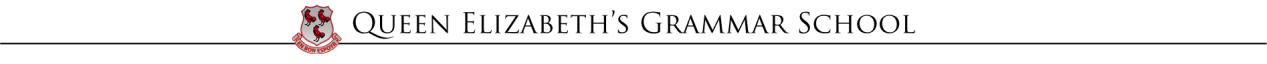 16-19 Bursary Fund ApplicationYou can apply for this fund if you are under 19 years old on 31st August in the academic year in which you start your programme of sixth form study at Queen Elizabeth’s Grammar School.ALL INFORMATION GIVEN WILL BE TREATED IN THE STRICTEST CONFIDENCESECTION 1 – Personal InformationSECTION 2 – Your CoursesPlease list which courses you are enrolled onto at Queen Elizabeth’s Grammar School.SECTION 3 – Criteria for a 16-19 BursaryPlease tick if any of the following circumstances apply to you, the student.SECTION 4 – Your HouseholdSECTION 5 – Proof of Income/Benefit SubmittedWhatever you have declared in Section 3 must be supported with evidence in order for an assessment to be made. The form below is to be filled in by the student if living independently, or by the parents/guardians who are mainly responsible for the student making the application for a bursary.  This is a necessary requirement for the assessment of the student’s eligibility and the size of any discretionary bursary.The table below shows the evidence you will need to provide in order to support this application form to enrolment. Please tick the ones you are providing.SECTION 6 – DeclarationPlease read the declaration below carefully before signing:I/We declare that the statements made on this form are true and to the best of my/our knowledge and belief are correct in every respect. I/We undertake to supply any additional information that may be required to support this application. I/We understand that if I/we refuse to provide information relevant to this claim the application will not be accepted. I/We also undertake to tell the school of any change in circumstances in writing. I/We agree to repay the school in full and immediately any sums advanced if the information I/We have given is shown to be false or deliberately misleading.I/We am/are aware that the funding covers only this school year and that I/We must re-apply next year; there is no guarantee that funding will be received for future years even if the student is eligible for the current year. I/We are aware that attendance is monitored on a weekly basis, Please submit this form to Mr M Atkins – Head of Sixth Form.  All payments are dependent upon the agreed terms regarding attendance, punctuality and compliance with all general school rules and the maintenance of a standard of academic work which is in line with the targets set by the school.First Name:Surname:Surname:Form:Date of Birth:Age at 31st August:Age at 31st August:Age at 31st August:                     Years                    Months                     Years                    Months                     Years                    Months                     Years                    MonthsAddress:Inc postcodeHome Phone Number:Student Mobile Number:Student Mobile Number:Student Mobile Number:123456EFSA Bursary Payments for vulnerable groupsEFSA Bursary Payments for vulnerable groupsEFSA Discretionary Bursary SchemeEFSA Discretionary Bursary SchemeI am a student in public care.I am a student entitled to Free School MealsI am a student who has recently left public care.I am a student where my annual household income is below £16,190.I am a student who is in receipt of Income Support or Universal Credit.My family is in receipt of Income Support or Universal CreditI am a disabled student in receipt of Employment Support Allowance or Universal Credit AND in receipt of Disability Living Allowance or Personal Independence Payments.Parent/Guardian 1Parent/Guardian 2Surname:First Name:Relationship to applicant:Household Income:Household Income:££Type of IncomeEvidence RequiredEvidence RequiredCopy AttachedAnnual SalaryYour most recent P60, Payslip or Working Tax Credit Award Notice Your most recent P60, Payslip or Working Tax Credit Award Notice Income SupportEntitlement / Award letter – dated within the last 3 monthsEntitlement / Award letter – dated within the last 3 monthsJob Seekers AllowanceEntitlement / Award letter – dated within the last 3 monthsEntitlement / Award letter – dated within the last 3 monthsEmployment SupportAllowanceEntitlement / Award letter – dated within the last 3 monthsEntitlement / Award letter – dated within the last 3 monthsIncapacity AllowanceEntitlement / Award letter – dated within the last 3 monthsEntitlement / Award letter – dated within the last 3 monthsCarer’s AllowanceEntitlement / Award letter – dated within the last 3 monthsEntitlement / Award letter – dated within the last 3 monthsAny other benefitEntitlement / Award letter – dated within the last 3 monthsEntitlement / Award letter – dated within the last 3 monthsWorking Tax CreditYour most recent Working Tax Credit Award Notice. Must be for full year and not partial awards (FULL AWARD NOTICE)Your most recent Working Tax Credit Award Notice. Must be for full year and not partial awards (FULL AWARD NOTICE)Child Tax CreditYour most recent Child Tax Credit Award Notice. Must be for full year and not partial awards (FULL AWARD NOTICE)Your most recent Child Tax Credit Award Notice. Must be for full year and not partial awards (FULL AWARD NOTICE)Grants or bursaries etc.Relevant paperwork detailing entitlement and amount paidRelevant paperwork detailing entitlement and amount paidDisability LivingAllowanceEntitlement / Award letter – dated within the last 3 monthsEntitlement / Award letter – dated within the last 3 monthsAny Other incomeRelevant paperworkRelevant paperworkSigned:(Student)Date:Signed: (Parent/Guardian 1 named above:Date:Signed: (Parent/Guardian 2  named above)Date:For School use only:For School use only:Date Received:Date Received:Bursary Approved: Yes or NoGuaranteed Award or Discretionary AwardAuthorised By: Date:Amount of Award:Date letter/bank details form issued:Additional Notes:Additional Notes: